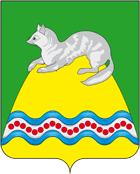 АДМИНИСТРАЦИЯ КРУТОГОРОВСКОГО СЕЛЬСКОГО ПОСЕЛЕНИЯСОБОЛЕВСКОГО МУНИЦИПАЛЬНОГО РАЙОНАКАМЧАТСКОГО КРАЯПОСТАНОВЛЕНИЕАДМИНИСТРАЦИИ    КРУТОГОРОВСКОГО СЕЛЬСКОГО ПОСЕЛЕНИЯ«14  »  марта   2014   года № 45п. Крутогоровский, Соболевский район«Об утверждении отчета об исполнении бюджета Крутогоровского сельского   поселения   за девять  месяцев 2013 года»Руководствуясь частью 5статьи264.2 Бюджетного кодекса Российской Федерации, статьей 60 Устава Крутогоровского сельского поселения, статьями 77, 78 Положения «О бюджетном процессе в Крутогоровском сельском поселении»ПОСТАНОВЛЯЮ:  Утвердить исполнение бюджета Крутогоровского сельского поселения за        девять  месяцев 2013  года, по доходам в общей сумме     21664,21  тыс. рублей  и по расходам в общей сумме      22326,36  тыс. рублей  с превышением  расходной       части в сумме      662,15  тыс. рублей согласно приложениям 1, 2,3. 2.Направить отчет об исполнении бюджета Крутогоровского сельского поселения за девять месяцев 2013 года в Собрание депутатов Крутогоровского сельского поселения и Контрольно-счетную комиссию Крутогоровского сельского поселения.3. Настоящее Постановление вступает в силу после дня его официального опубликования (обнародования).Глава Крутогоровского            сельского  поселения                                                             Г.Н. Овчаренко